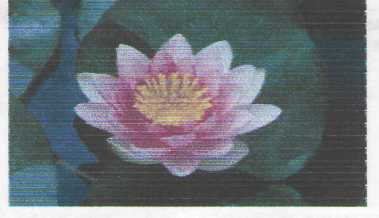 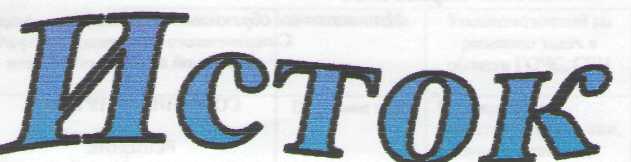 Официальное печатное издание муниципального образования 
«Николаевское городское поселение» 22.02.2018										         № 09На официальном сайте администрации муниципального образования «Николаевское городское поселение» размещена информация Федеральной службы по ветеринарному и фитосанитарному надзору по Еврейской автономной области в целях проведения профилактических мероприятий, направленных на предупреждение нарушений обязательных требований земельного законодательства на землях сельскохозяйственного назначения.Содержание обязательных требований, соблюдение которых оценивается при проведении мероприятий по контролю при осуществлении Государственного земельного надзора;О недопустимости нарушений земельного законодательства;О мерах ответственности в случае выявления нарушений земельного законодательства;Разъяснение прав лицам,  в отношении которых проводится проверка, либо их представителям;Муниципальное образование «Николаевское городское поселение»Смидовичского муниципального районаЕврейской автономной областиАДМИНИСТРАЦИЯ ГОРОДСКОГО ПОСЕЛЕНИЯПОСТАНОВЛЕНИЕ14.02.2018                                                                                                          № 61пос. НиколаевкаОб утверждении Положения о проведения открытого первенства Николаевского городского поселения по волейболу среди мужчин (женщин)В соответствии с Федеральным законом от 06.10.2003 г. № 131 – ФЗ «Об общих принципах организации местного самоуправления в Российской Федерации», Уставом муниципального образования «Николаевское городское поселение» Смидовичского муниципального района Еврейской автономной области, в целях пропаганды занятий физической культурой и спортом, популяризации и развития волейбола на территории городского поселенияПОСТАНОВЛЯЮ:Утвердить Положение о проведении открытого первенства Николаевского городского поселения по волейболу среди мужчин (женщин).Контроль за исполнением настоящего постановления возложить на заместителя главы администрации О.А. Глазырину.Опубликовать настоящее постановление в официальном печатном издании муниципального образования Николаевское городское поселение – информационном бюллетене «Исток».Настоящее постановление вступает в силу со дня его подписания.Глава администрацииНиколаевского городского поселения                                           И.В. МардановУТВЕРЖДЕНО                                                                             постановлением  администрации                                                         городского поселения                                                   от 14.02.2018 № 61Положение о проведении открытого первенства Николаевского городского поселения по волейболу среди мужчин (женщин)      1.Общие положения      1.1. Турнир по волейболу среди любительских команд (мужчин и женщин), проводятся в рамках календарного плана  спортивных мероприятий городского поселения  на 2018 год. Настоящее положение определяет цели и задачи, порядок организации проведения соревнований, сроки проведения, содержание.2. Цели и задачи  2.1.  Соревнования проводятся с целью популяризации и развития волейбола на территории Николаевского городского поселения. Задачи:       - пропаганда здорового образа жизни среди молодёжи;       - вовлечение молодёжи в регулярные занятия физической культурой;       - популяризация спортивных игр;       - повышения спортивного мастерства,                -  выявления сильнейших команд и игроков.3. Место и время проведения  3.1. К участию в соревнованиях допускаются команды школ, предприятий и организаций расположенные на территории района.3.2. Соревнования проводятся в спортивном зале МБОУ СОШ № 2 пос. Николаевка  в  10-00 часов 23 февраля 2018 г. 4.  Руководство проведения мероприятия        4.1.  Общее руководство проведения соревнований осуществляется советом по физической культуре и спорту Николаевского городского поселения.          Непосредственное проведение соревнований возлагается на судейскую коллегию.                                       5. Участники     5.1. К участию в турнире приглашаются команды мужчин и женщин знающие правила игры в волейбол. Ответственность за правильное комплектование команды возлагается на руководителя команды.   5.2. Предварительные заявки принимаются до 21 февраля 2018 г. по телефону: 21-1-35 или по адресу: п. Николаевка, ул. Хабаровская, 26.   5.3. Заявки на участие в турнире, по установленной форме и заверенные врачом о допуске каждого участника  подаются в судейскую коллегию перед началом турнира.   В случае, если заявка не будет заверена врачом, представитель команды несет персональную ответственность за жизнь и сохранность здоровья каждого участника.6. Награждение победителей турнира      6.1. Команды,  занявшие 1,2,3 места  награждаются дипломами. 7. Финансирование    7.1. Расходы на приобретение  дипломов  финансируются за счет администрации Николаевского городского поселения.   Проезд - за счет командирующей организации. Заявкана участие в открытом первенства Николаевского городского поселения по волейболу среди мужчин (женщин)От команды________________________________________________№ п/пФ.И.О.Год рожденияАдресРоспись1234567